Муниципальное бюджетное общеобразовательное учреждение средняя общеобразовательная школа с углублённым изучением отдельных предметов №2 г. Лебедянь Липецкой областиВместе к Бунину Викторина по творчеству И.А. Бунина для обучающихся 9-11 классов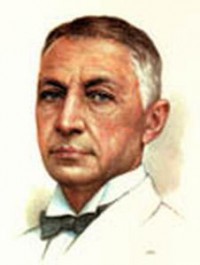 Автор разработкиКапустина Вера Ивановна, учитель русского языка и литературыТема: «Вместе к Бунину» Цель: повышение интереса обучающихся к творчеству И.А.Бунина.Задачи:- расширение знаний обучающихся об И.А. Бунине, его жизни и творчестве;- формирование познавательной активности, кругозора обучающихся;-  развитие творческих и интеллектуальных способностей обучающихся.Форма проведения: викторина по творчеству И.А. Бунина для обучающихся 9-11 классовОборудование: портрет И.А. Бунина, иллюстрации к его произведениям, выставка книг, название викторины и её разделов, эпиграфы.Ход занятия.Я вижу, слышу, счастлив. Всё во мне.И.А. Бунин «Вечер»    Выньте Бунина из русской литературы,                                                              и она потускнеет, лишится радужного                                                      блеска и звёздного сияния его одинокой                       страннической души.М. Горький         Сегодня наша встреча будет посвящена творчеству замечательного поэта и писателя Ивана Алексеевича Бунина. Мы вспомним основные моменты жизни нашего знаменитого земляка, обратимся к его произведениям.           Наша викторина будет состоять из трёх разделов:Биография И.А. Бунина.Поэзия И.А. Бунина.Проза И.А. Бунина.I.Биография И.А. БунинаСонет любви на старом мавзолееЗвучит бессмертной грустью обо мне…И.А. Бунин «Эпитафия»Когда и где родился И.А.Бунин?( 10(22) октября 1870 года в г. Воронеж)Как звали родителей И.А. Бунина?(Алексей Николаевич и Людмила Александровна Бунины)В каком году семья Буниных переезжает на хутор Бутырки Предтечевской волости Елецкого уезда Орловской губернии?(В 1874 году)К каким годам относятся первые стихотворные опыты И.А. Бунина?(1877-1878 годы)В какой гимназии учился Бунин? Почему не окончил?(В 1881 году Бунин был зачислен в первый класс Елецкой гимназии. В 1886 году отчислен; у семьи не было денег, чтобы платить за обучение младшего сына.)Кто из ближайших родственников существенно повлиял на юного Бунина и даже помог ему получить гимназическое образование? (Старший брат Юлий. Под его руководством Бунин освоил гимназический курс дома, живя в это время в имении Озёрки).Кроме Бунина в его роду были другие писатели. Знаете ли вы их? Назовите.(Поэтесса Анна Бунина (1774 - 1829), В.А. Жуковский (1783 – 1852))Родился Бунин в Воронеже, детство провёл в Орловской губернии. И Воронеж и Орловщина дали русской литературе немало известных писателей. Знаете ли вы этих земляков Бунина?(В Воронеже  родились А.В. Кольцов и И.С. Никитин, на Орловщине – И.С. Тургенев, Н.С. Лесков, Ф.И. Тютчев, А.А. Фет, Б. Зайцев, Л. Андреев).Перед каким русским писателем настолько благоговел с ранних лет Бунин, что ещё мальчиком отправился верхом в его имение, несмотря на то, что до этого имения было сто вёрст?(Перед Львом Толстым, с которым знаком был отец И.А. Бунина.)Какой иностранный язык юный Бунин выучил самостоятельно? (Английский язык).Какой литературной премии удостоили Бунина в начале творчества? (В 1903 году И.А. Бунину была присуждена Пушкинская премия Российской Академии наук. В 1909 году он отмечен второй Пушкинской премией и избран почётным академиком Российской АН.) Куда после революции эмигрировал писатель? (21 мая 1918 Бунин уехал из Москвы в Одессу, а в феврале 1920 эмигрировал сначала на Балканы, а затем во Францию).Почему записки секретаря Бунина Галины Кузнецовой называются «Грасским дневником»?(Писатель много лет прожил на юге Франции в местечке Грас.)В каком году Ивану Алексеевичу Бунину, первому из русских писателей, была присуждена Нобелевская премия по литературе? (В 1933).Где похоронен И.А. Бунин?          (Под Парижем, на кладбище Сен-Женевьев де Буа.)II. Поэзия И.А. БунинаБунин – король изобразительности.З. ГиппиусС чего началась литературная деятельность И.А. Бунина? (С публикации в журнале «Родина» стихотворения «Нищий».)В каком городе и в каком году вышел первый стихотворный сборник И.А. Бунина?(В Орле, в 1891 году.)И осень тихою вдовой           Вступает в пёстрый терем свой.           Эти строки из поэмы, которая принесла молодому Бунину известность. Как называется эта поэма? («Листопад»)Откуда взял Бунин эпиграф к одному из своих стихотворений: «Что ми шумить, что ми звенить далече рано перед зорями»?(Из «Слова о полку Игореве»)Что Бунин считает главным в своих творческих поисках? О чём он пишет: «Как только я его нашёл – всё остальное даётся само собой?»(«Для меня, писал Бунин, - главное – это найти звук».)Из какого стихотворения Бунина эти строки?Чем жарче день, тем сладостней в боруДышать сухим смолистым ароматом,                   И весело мне было поутру                     Бродить по этим солнечным палатам!В каком стихотворении И.Бунин утверждает: «Лишь слову жизнь дана»?(В стихотворении «Слово»)О счастье мы всегда лишь вспоминаем.          А счастье всюду. Может быть, оно           Вот этот сад осенний за сараем            И чистый воздух, льющийся в окно.           Из какого стихотворения И.Бунина эти строки?(«Вечер»)В то селенье, где шли молодые года,          В старый дом, где я первые песни слагал,          Где я счастье и радости в юности ждал,          Я теперь не вернусь никогда, никогда.         Эти строки Бунина очень любил М. Горький.  Соотнесите их со словами самого Горького, вынесенными в эпиграф.        (И.Бунин познал горечь лишений и скитаний. В строках своего стихотворения он как бы предсказывает страннический путь поборника добра и справедливости.)    10.   За какие произведения И. Бунину в 1903 году была присуждена     Пушкинская премия?          (За поэтический сборник «Листопад» и перевод «Песни о Гайавате» Г. Лонгфелло)III. Проза И.А. БунинаПроза Бунина не столько проза поэта, сколько проза художника –                                                                     в ней чересчур много живописи.Ю. В. Трифонов1.  Каким событием был ознаменован для И.Бунина 1900 год?(Появлением рассказа «Антоновские яблоки», признанного шедевром новейшей прозы)2.  Когда была написана повесть «Деревня»?(В 1910 году)3. Как называется единственный роман И. Бунина?(«Жизнь Арсеньева»)4. «Я написал лучшую свою книгу» (И. Бунин) О какой книге идёт речь?(«Тёмные аллеи»)5. Как назывался пароход в рассказе «Господин из Сан-Франциско» и что он собой символизировал?(Пароход назван «Атлантида» в честь погибшего материка и олицетворяет собой гибнущую цивилизацию.)6. Какой рассказ так начинается: «Вспоминается мне ранняя погожая осень»?(«Антоновские яблоки»)7.Чьё имя дал Бунин своему герою в романе «Жизнь Арсеньева»? В роду какого русского писателя XIX века была эта фамилия?(Имя собственного отца – Алексей. Фамилию Арсеньевы носили предки М.Ю. Лермонтова по линии матери.)8. К   какому рассказу Бунин взял сначала эпиграф из Апокалипсиса: «Горе тебе, Вавилон, город крепкий!», но в последнем издании снял его?(«Господин из Сан-Франциско»)9.Как звали героиню рассказа «Лёгкое дыхание»?(Оля Мещерская)10.Как звучит полное имя возлюбленной Арсеньева Лики?(Гликерия)11.Как озаглавил И. Бунин свой дневник 1917 – 1918 годов?(«Окаянные дни»)12.Объясните смысл заглавия рассказа «Чистый понедельник».(Чистый понедельник – первый день Великого поста.)13.Из скольких книг состоит роман «Жизнь Арсеньева»?(Из пяти)14.Сколько рассказов входит в книгу «Тёмные аллеи»?(Тридцать восемь)15.Какая книга осталась недописанной И.Буниным?(«О Чехове»)         Иван Алексеевич Бунин - патриот России, гражданин, поэт и писатель. Он служил слову более пятидесяти лет. Как никто другой, он помнил о связи времён, о необходимости бережно относиться к прошлому России, её традициям. Давайте же и мы будем помнить об этом.Список литературы1.Бабореко А.К. И.А. Бунин. Материалы для биографии. М., 1983.2.Бунин И.А. Избранная проза. М., 1996.3.Лавров В.В. Холодная осень. Иван Бунин в эмиграции(1920-1953). М.,1989.4.Собрание сочинений в 6-ти томах. М., 1988.